Publicado en Granada el 09/09/2014 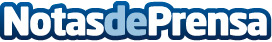 Acuerdo de Euroinnova Formacion con la Universidad CEU San PabloEuroinnova Business School continúa con su política de alianzas para la impartición de Formación Universitaria Certificada por la Universidad CEU San Pablo de Madrid, a partir de la cual va a comenzar a impartir cursos con certificación universitaria, baremables en oposiciones, concursos y traslados. Datos de contacto:José SanjuanNota de prensa publicada en: https://www.notasdeprensa.es/acuerdo-de-euroinnova-formacion-con-la Categorias: Educación Cursos Universidades http://www.notasdeprensa.es